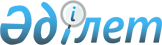 О внесении изменения в постановление акимата города от 9 июня 2009 года N 13/08 "О проведении призыва на срочную воинскую службу в апреле-июне и октябре-декабре 2009 года граждан, родившихся в 1982-1991 годах"Постановление акимата города Сатпаев Карагандинской области от 29 октября 2009 года N 26/20. Зарегистрировано Управлением юстиции города Сатпаев Карагандинской области 13 ноября 2009 года N 8-6-90

      На основании Указа Президента Республики Казахстан от 1 апреля 2009 года N 779 "Об увольнении в запас военнослужащих срочной воинской службы, выслуживших установленный срок воинской службы, и очередном призыве граждан Республики Казахстан на срочную воинскую службу в апреле-июне и октябре-декабре 2009 года" и в соответствии с Законами Республики Казахстан "О местном государственном управлении и самоуправлении в Республике Казахстан" от 23 января 2001 года, "О воинской обязанности и воинской службе" от 8 июля 2005 года,   постановлениемПравительства Республики Казахстан "Об утверждении Правил организации и проведения призыва граждан на воинскую службу" от 30 июня 2006 года, для организации и проведения ежегодного призыва граждан на срочную воинскую службу, акимат города ПОСТАНОВЛЯЕТ:



      1. Внести в постановление акимата города от 9 июня 2009 года N 13/08 "О проведении призыва на срочную воинскую службу в апреле-июне и октябре-декабре 2009 года граждан, родившихся в 1982-1991 годах" (зарегистрировано в Управлении юстиции Департамента юстиции Карагандинской области 12 июня 2009 года за N 8-6-83 и официально опубликовано 19 июня 2009 года в N 48 (1725) газеты "Шарайна") следующее изменение:



      1) вывести из состава медицинской комиссии в составе городской комиссии по призыву граждан на срочную воинскую службу Дюсембаеву Раузу Тулегеновну, Омарбаева Маралбая Нурлыбаевича;

      2) ввести в состав медицинской комиссии в составе городской комиссии по призыву граждан на срочную воинскую службу:

      Даулетову Бибинор Татимбековну – врач-стоматолог производственного кооператива "Стоматолог" г. Сатпаев;

      Демекбаеву Аккумис Малкаждаровну – врач-отоларинголог коммунального государственного казенного предприятия "Поликлиника г. Сатпаев".



      2. Утвердить персональный состав медицинской комиссии в составе городской комиссии по призыву граждан на срочную воинскую службу в составе согласно приложению N 2 к настоящему постановлению.



      3. Контроль за исполнением постановления возложить на заместителя акима города Сатпаев Мадиеву М.С.



      4. Настоящее постановление вводится в действие по истечении десяти календарных дней после дня их первого официального опубликования.      Аким                                       С.Т. Медебаев      "Согласовано"      Начальник ГУ "Отдел по делам обороны

      г. Сатпаев"                                А.Д. Грудей

      "___" __________ 2009 г.      "Согласовано"      Начальник Жезказганского регионального

      представительства Управления

      здравоохранения Карагандинской

      области                                    К.К. Кабыкенов

      "___" ___________ 2009 г.

Приложение N 2

к постановлению акимата

N 26/20 от 29 октября 2009 г.

Состав медицинской комиссии в составе городской комиссии по призыву граждан на срочную воинскую службу      Маймакова Кауя           - врач-невропатолог частного

      Какимовна                  предприятия "Маймакова К.К.",

                                 председатель комиссии;      Даулетова Бибинор        - врач-стоматолог

      Татимбековна               производственного кооператива

                                 "Стоматология" г. Сатпаев;      Баспаева Нурсулу         - врач-терапевт "Семейно-

      Рзахметовна                врачебной амбулатории N 6

                                 г. Сатпаев";      Балтабекова Масура       - врач-окулист коммунального

      Мукашевна                  государственного казенного

                                 предприятия "Поликлиника г.

                                 Сатпаев";      Буланбаева Гульбану      - врач-психиатр коммунального

      Данекеевна                 государственного казенного

                                 предприятия "Психоневрологический

                                 диспансера г. Сатпаев";      Жунусова Гульзада        - врач-дерматолог коммунального

      Каримовна                  государственного казенного

                                 предприятия "Кожно-венерологический

                                 диспансер г. Жезказган";      Демекбаева Аккумис       - врач-отоларинголог

      Малкаждаровна              коммунального государственного

                                 казенного предприятия

                                 "Поликлиника г. Сатпаев";      Сулейменова Акмарал      - врач-хирург коммунального

      Омирбековна                государственного

                                 казенного предприятия

                                 "Поликлиника г. Сатпаев";      Альменбетова Рая         - медсестра коммунального

                                 государственного казенного

                                 предприятия "Поликлиника

                                 г. Сатпаев";      Бустикбаева Куляш        - медсестра коммунального

      Калиевна                   государственного казенного

                                 предприятия "Поликлиника

                                 г. Сатпаев";      Бектауова Асем           - медсестра-терапевт

      Сарсенбаевна               коммунального государственного

                                 казенного предприятия

                                 "Центральная городская

                                 больница N 1 г. Сатпаев".
					© 2012. РГП на ПХВ «Институт законодательства и правовой информации Республики Казахстан» Министерства юстиции Республики Казахстан
				